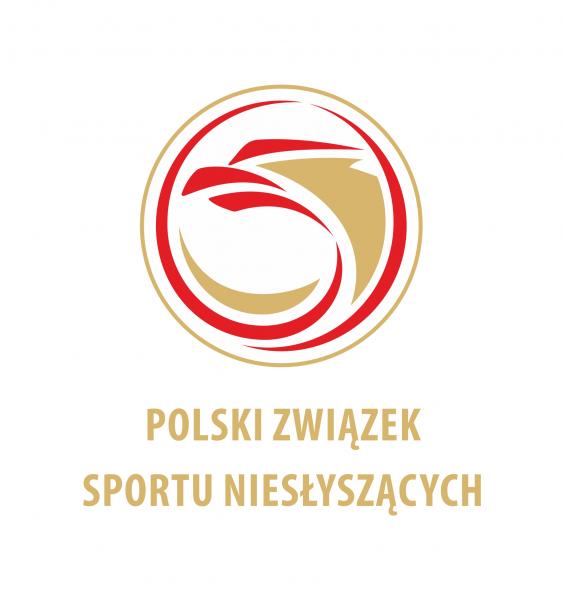 MISTRZOSTWA POLSKI NIESŁYSZĄCYCHW PIŁCE NOŻNEJ 7-osobowej KOBIETSZCZECIN, dn. 08-10.06.2018r.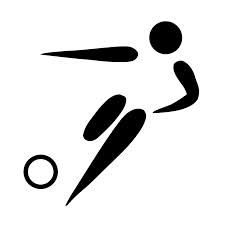 FORMULARZ ZGŁOSZENIA IMIENNEGOFORMULARZ ZGŁOSZENIA IMIENNEGOFORMULARZ ZGŁOSZENIA IMIENNEGONazwa i adres Klubu: Tel./fax :		                          kontakt email : Nazwa i adres Klubu: Tel./fax :		                          kontakt email : Nazwa i adres Klubu: Tel./fax :		                          kontakt email : Lp.Nazwisko  i  imięRok urodzeniaNumerlicencji PZSNUwagi 1. 2. 3. 4. 5. 6. 7. 8. 9.10.11.12.13.14.15.16.17.18.19.20.21.22.23.24.25.OficjeleOficjeleTrenerKierownikInne osobyZa ZarządZa ZarządZa ZarządMiejscowość i dataPieczątka KlubuPrezes KlubuUwagi :Prawo startu w meczach MPN mają wszyscy wymienieni wyżej zawodnicy (po sprawdzeniu tej listy przez Ewidencję PZSN)Na mecz jedzie jedynie 12+2=18, ale tylko z ww. listyKluby które nie przesłały do PZSN ewidencji aktualnych członków – nie mają prawa startu w imprezach organizowanych przez PZSN (pod karą dyskwalifikacji).Wypełniony formularz prosimy wysłać 7 dni przed imprezy (liczy się data wpływu)Nasz adres email: pilkanozna@pzsn.plUwagi :Prawo startu w meczach MPN mają wszyscy wymienieni wyżej zawodnicy (po sprawdzeniu tej listy przez Ewidencję PZSN)Na mecz jedzie jedynie 12+2=18, ale tylko z ww. listyKluby które nie przesłały do PZSN ewidencji aktualnych członków – nie mają prawa startu w imprezach organizowanych przez PZSN (pod karą dyskwalifikacji).Wypełniony formularz prosimy wysłać 7 dni przed imprezy (liczy się data wpływu)Nasz adres email: pilkanozna@pzsn.plUwagi :Prawo startu w meczach MPN mają wszyscy wymienieni wyżej zawodnicy (po sprawdzeniu tej listy przez Ewidencję PZSN)Na mecz jedzie jedynie 12+2=18, ale tylko z ww. listyKluby które nie przesłały do PZSN ewidencji aktualnych członków – nie mają prawa startu w imprezach organizowanych przez PZSN (pod karą dyskwalifikacji).Wypełniony formularz prosimy wysłać 7 dni przed imprezy (liczy się data wpływu)Nasz adres email: pilkanozna@pzsn.pl